Приложение № 1 к постановлению Администрациигородского округа город СалаватРеспублика Башкортостанот «___»______2018г. №________Пояснительная записка к проекту межевания территории кадастрового квартала 02:59:070305 для комплексных кадастровых работ городского округа город Салават Республики БашкортостанОбщая частьПроект межевания территории кадастрового квартала 02:59:070305 для комплексных кадастровых работ городского округа город Салават Республики Башкортостан разработан в соответствии с муниципальным контрактом. Проект межевания разработан в целях установления границ земельных участков, на которых расположены здания, в том числе многоквартирные жилые дома, сооружения, за исключением сооружений, являющихся линейными объектами, установления границ земельных участков общего пользования, занятых площадями, улицами, проездами, набережными, скверами, бульварами, водными объектами, пляжами и другими объектами, а также установления координат углов объектов капитального строительства.Проект межевания выполнен в местной системе координат МСК-02 зона 1.Анализ существующего землепользованияТерритория проектирования расположена в границах кадастрового квартала 02:59:070305. С северной стороны ограничена б-ром. Космонавтов, с южной - ул. Калинина, с западной - ул. Ленина, с восточной - ул. Островского.Территория кадастрового квартала составляет 38,93 га.На территории располагаются зоны для застройки многоквартирными домами, зоны для объектов социального обеспечения, зона многофункциональной общественно-деловой застройки городского значения.Информация по существующим землепользователям представлена в Таблице 2.1.Зоны с особыми условиями использованияВ границах территории проходят зоны санитарного разрыва от инженерных коммуникаций, зона особого регулирования градостроительной деятельности.Зоны санитарного разрыва от инженерных коммуникацийВ зонах санитарного разрыва от инженерных коммуникаций вводятся ограничения на использование земельных участков и объектов капитального строительства в соответствии с действующим законодательством.Зона особого регулирования градостроительной деятельностиПри размещении (реконструкции) объектов капитального строительства зонах особого регулирования градостроительной деятельности, устанавливаются дополнительные требования к качеству архитектурно-строительного проектирования на конкурсной основе, а также на стадии реализации проекта. К ним относятся требования, направленные на обеспечение архитектурно-выразительного, эстетического и функционально обоснованного объемно-пространственного решения градостроительных комплексов.На территории кадастрового квартала имеются выявленные объекты культурного наследия:Монументально-декоративное произведение искусства, расположенное на фасаде жилого дома – «Мужество» (адрес: бульвар Космонавтов, 16;Монументально-декоративное произведение искусства, расположенное на фасаде жилого дома – «Искусство» (адрес: ул. Ленина, 52.Таблица 2.1 – Информация по существующим землепользователямПроект межеванияРасчет размера земельного участка для общественных учрежденийРасчет земельных участков учреждений и предприятий обслуживания ведется в соответствии с нормативными показателями, представленными в Приложении Д «Нормы расчета учреждений и предприятий обслуживания и размеры их земельных участков» СП 42.13330.2016 «Градостроительство. Планировка и застройка городских и сельских поселений. Актуализированная редакция СНиП 2.07.01-89*».Таблица 3.1 Расчет земельных участков учреждений и предприятий обслуживанияМетодика расчета размера земельного участка по нормативным параметрам благоустройства территорииМетодика расчета основывается на нормативных параметрах благоустройства территории согласно СП 42.13330.2016 «Градостроительство. Планировка и застройка городских и сельских поселений», действующими региональным нормативам градостроительного проектирования Республики Башкортостан, действующими нормативам градостроительного проектирования городского округа города Салават Республики Башкортостан.Расчет основывается на показателях минимально допустимой площади территории в границах земельного участка для размещения площадок общего пользования различного назначения, машино-мест, озеленения, площадок для выгула собак, площадок для игр детей, площадок для отдыха взрослого населения, физкультурно-спортивных площадок и сооружений, хозяйственных площадок.Данные для расчета:S квартала – 389300 м2.S участков под объекты не жилого назначения – 108322 м2.S участков под объекты жилого назначения без учета застройки – 84626,48 м2.S жилой застройки – 43118,52 м2.Нормативные показатели на 1 человека:Озеленение - 6 м2Площадки для игр детей - 0,7 м2Площадки для отдыха взрослого населения - 0,1 м2Физкультурно-спортивные площадки - 1 м2Хозяйственные площадки - 0,06 м2Площадки для выгула собак - 0,1 м2На каждую квартиру принимается 1 машино-место площадью 25 м2 с учетом проездов.Согласно Региональным нормативам градостроительного проектирования:1.	 Обеспеченность местами для хранения автомобилей принимается в границах земельного участка для жилых домов не менее 50% от расчетного количества. Остальные парковочные места допускается размещать в других местах с пешеходной доступностью не более 150 м с учетом фактической и планируемой обеспеченности местами для хранения автомобилей всех объектов микрорайона (квартала). В случае проектирования и строительства жилых домов со встроенными, встроенно-пристроенными, подземными автостоянками не менее 15% от расчетных 50%, размещаемых в границах земельного участка автостоянок, предусматриваются открытыми на придомовой территории. Гостевые автостоянки жилых домов не должны превышать 20% от количества открытых автостоянок, предусмотренных на придомовой территории2.	 Допускается уменьшать, но не более чем на 50%, удельные размеры площадок: для хозяйственных целей при застройке жилыми зданиями 9 этажей и выше; для занятий физкультурой при формировании единого физкультурно-оздоровительного комплекса микрорайона для школьников и населения.Таблица 3.2 Расчет размера земельного участка по нормативным показателям благоустройства территорииМетодика расчета размера земельного участка в кондоминиумеМетодика расчета разработана на основании Приказа Минземстроя РФ от 26.08.1998 №59 «Об утверждении Методических указаний по расчету нормативных размеров земельных участков в кондоминиумах»В основу Методических указаний по расчету нормативных размеров земельных участков в кондоминиумах, передаваемых в общую долевую собственность домовладельцев бесплатно, положен принцип определения величины удельных показателей земельной доли для зданий разной этажности на основе градостроительных нормативов различных периодов массового жилищного строительства.Разработка проекта границ земельного участка в кондоминиуме осуществляется с учетом градостроительной документации конкретного квартала (микрорайона).Удельный показатель земельной доли представляет собой площадь жилой территории в границах планировочной единицы, приходящейся на 1 м2 общей площади жилых помещений, входящих в состав кондоминиума.Нормативный размер земельного участка в кондоминиуме, в основу определения которого положен принцип выявления удельного показателя земельной доли для зданий разной этажности, рассчитывается путем умножения общей площади жилых помещений в данном кондоминиуме на удельный показатель земельной доли по формуле (1):Формула 1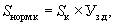 Sнорм.к. - нормативный размер земельного участка в кондоминиуме, м2;Sк - общая площадь жилых помещений в кондоминиуме, м2Уз.д. - удельный показатель земельной доли для зданий разной этажностиТаблица 3.3. Расчет нормативного размера земельного участка в кондоминиумеОбразуемые, изменяемые и ликвидируемые земельные участкиПроектом межевания перераспределяются существующие земельные участки и образуются новые земельные участки. Информация по образуемым, сохраняемым и изменяемым земельным участкам представлена в Таблице 3.4.Таблица 3.4 Сведения об  изменяемых и сохраняемых земельных участкахУстановление красных линийКрасные линии устанавливаются в соответствии с СанПиНом 2.2.1/2.1.1.1200 и 42.13330.2016 «Градостроительство. Планировка и застройка городских и сельских поселений» и действующими Нормативами градостроительного проектирования городского округа город Салават Республики Башкортостан.Красные линии - линии, которые обозначают существующие, планируемые (изменяемые, вновь образуемые) границы территорий общего пользования и (или) границы территорий, занятых линейными объектами и (или) предназначенных для размещения линейных объектов.По красной линии магистральных улиц допускается размещение жилых домов со встроенными или встроенно-пристроенными помещениями общественного назначения, расположенными на первых этажах, кроме учреждений образования, с учетом расчетных показателей по факторам, ограничивающим вредное воздействие на жилую застройку согласно экологическим регламентам, а также решения вопросов транспортного обслуживания объектов в пределах территории квартала или микрорайона.Основные технико-экономические показатели проекта межеванияУправляющий делами Администрации                                            С.А. ЕвграфовНомер  п/пКадастровый номер объекта недвижимостиПлощадь или основная характеристикаКатегория  земельВеды  разрешенного  использованияКадастровая  стоимость  (руб)ПравоОграничение12345678102:59:070305:123Земли  населённых  пунктовПод  подкачивающую насосную станцию14914.35№ 02-04-15/026/2007-047  от 03.10.2007  (Собственность)№ 02-01/18-22/2004-448  от 19.10.2004  (Аренда)202:59:070305:2110Земли  населённых  пунктовДля обслуживания ГРП №3121573.1№ 02:59:070305:2-02/115/2018-6  от 27.02.2018  (Аренда)302:59:070305:3100Земли  населённых  пунктовПод коммунальноскладские объекты109433№ 02:01:66:18/12.2001:57.1  от 13.08.2001  (Постоянное (бессрочное) пользование)402:59:070305:43514Земли  населённых  пунктовДля временного размещения мобильного торгового центра7056000№ 02:01:66:18/1.2002:244.3  от 06.02.2002  (Аренда)502:59:070305:62123Земли  населённых  пунктовДля обслуживания общежития11812372№ 02-04-01/087/2006-439  от 20.05.2006  (Собственность)602:59:070305:768Земли  населённых  пунктовПод общественную застройку488486.84Данные отсутствуютДанные отсутствуют702:59:070305:8627Земли  населённых  пунктовДля обслуживания магазина4342188.18Данные отсутствуютДанные отсутствуют802:59:070305:9665Земли  населённых  пунктовМагазины  промышленных  товаров4786211.15№ 02-04/115-04/315/001/2016-2502/2  от 29.03.2016  (Аренда)902:59:070305:119025Земли  населённых  пунктовПод детский сад7423062.5Данные отсутствуютДанные отсутствуют1002:59:070305:1232Земли  населённых  пунктовДля обслуживания торгового павильона221431.36№ 02-04-15/011/2009-794  от 23.11.2009  (Аренда)1102:59:070305:1310608Земли  населённых  пунктовПод детский сад8725080№ 02-04-15/021/2008-440  от 22.07.2008  (Собственность);
 № 02-04-15/027/2009-768  от 26.11.2009  (Постоянное (бессрочное) пользование) 123456781202:59:070305:141415Земли  населённых  пунктовОбщественное  питание9971986.1№ 02-04/115-04/315/002/2016-380/2  от 01.09.2016  (Аренда)1302:59:070305:1514649Земли  населённых  пунктовПод школу12048802.5№ 02-04-15/012/2008-343  от 03.04.2008  (Собственность); 
№ 02-04-15/037/2012-520  от 26.10.2012  (Постоянное (бессрочное) пользование)1402:59:070305:1613890Земли  населённых  пунктовОбслуживание здания школы №1511424525№ 02-04-15/037/2012-519  от 26.10.2012  (Постоянное (бессрочное) пользование); 
№ 02-04-15/012/2008-331  от 03.04.2008  (Собственность)1502:59:070305:1710568Земли  населённых  пунктовПод детский сад8692180№ 02-04-15/038/2009-237  от 18.01.2010  (Постоянное (бессрочное) пользование); 
№ 02-04-15/012/2008-500  от 15.04.2008  (Собственность)1602:59:070305:1821Земли  населённых  пунктовПод киоск149683.38Данные отсутствуютДанные отсутствуют1702:59:070305:197Земли  населённых  пунктовПод киоск50319.99Данные отсутствуютДанные отсутствуют1802:59:070305:2015Земли  населённых  пунктовПод киоск117309.75Данные отсутствуютДанные отсутствуют1902:59:070305:2112Земли  населённых  пунктовПод киоск82846.08Данные отсутствуютДанные отсутствуют2002:59:070305:221387Земли  населённых  пунктовДля обслуживания молочной кухни1140807.5№ 02:59:070305:22-02/115/2017-3  от 28.11.2017  (Собственность)№ 02:59:070305:22-02/115/2018-6  от 06.04.2018  (Аренда)2102:59:070305:234Земли  населённых  пунктовПод киоск28918.4Данные отсутствуютДанные отсутствуют2202:59:070305:24933Земли  населённых  пунктовДля обслуживания здания прачечной6560193.57№ 02-04-15/004/2009-185  от 13.07.2009  (Собственность)2302:59:070305:2513Земли  населённых  пунктовДля обслуживания киоска90344.15Данные отсутствуютДанные отсутствуют2402:59:070305:2656Земли  населённых  пунктовДля обслуживания ТЭП36313.2Данные отсутствуютДанные отсутствуют123456782502:59:070305:27100Земли  населённых  пунктовДля обслуживания остановочного павильона787207Данные отсутствуютДанные отсутствуют2602:59:070305:2845Земли  населённых  пунктовДля обслуживания ТП29180.25Данные отсутствуютДанные отсутствуют2702:59:070305:2935Земли  населённых  пунктовДля обслуживания ТП 50 Б22695.75Данные отсутствуютДанные отсутствуют2802:59:070305:3056Земли  населённых  пунктовДля обслуживания ТЭП 50 В36313.2Данные отсутствуютДанные отсутствуют2902:59:070305:3155Земли  населённых  пунктовДля обслуживания ТЭП 50 Ж35664.75Данные отсутствуютДанные отсутствуют3002:59:070305:339Земли  населённых  пунктовПод киоск62353.53Данные отсутствуютДанные отсутствуют3102:59:070305:366Земли  населённых  пунктовПод киоск43258.98Данные отсутствуютДанные отсутствуют3202:59:070305:3716Земли  населённых  пунктовПод киоск114625.92Данные отсутствуютДанные отсутствуют3302:59:070305:41840Земли  населённых  пунктовМагазины5885703.6№ 02-04-15/024/2005-115  от 23.11.2005  (Собственность)№ 02:59:070305:41-02/115/2018-4  от 01.03.2018  (Аренда)3402:59:070305:44504Земли  населённых  пунктовДля обслуживания одноэтажного здания2623007.52№ 02-04-18/009/2005-264  от 14.04.2005  (Собственность)№ 02-04-18/009/2005-265  от 14.04.2005  (Аренда)3502:59:070305:461723Земли  населённых  пунктовДля обслуживания общежития № 79485631.9Данные отсутствуютДанные отсутствуют3602:59:070305:471642Земли  населённых  пунктовДля обслуживания общежития № 69328070.64№ 02-04-15/031/2014-102  от 04.12.2014  (Сервитут)3702:59:070305:4932Земли  населённых  пунктовДля обслуживания остановочного павильона с торговым киоском251836.16№ 02-04-15/001/2011-403  от 31.03.2011  (Аренда)3802:59:070305:5035Земли  населённых  пунктовДля обслуживания остановочного павильона с торговым киоском277042.5Данные отсутствуютДанные отсутствуют3902:59:070305:521294Земли  населённых  пунктовЗанимаемый 5-ти этажным жилым домом7103361.24Данные отсутствуютДанные отсутствуют123456784002:59:070305:5385Земли  населённых  пунктовДля обслуживания крыльца599935.95№ 02-04-18/009/2005-11  от 14.03.2005  (Аренда)4102:59:070305:55497Земли  населённых  пунктовДля обслуживания здания магазина № 33575760.93№ 02-04-15/024/2006-624  от 05.10.2006  (Собственность)№ 02-04-15/034/2009-534  от 14.12.2009  (Ипотека);
№ 02-04-15/030/2011-265  от 08.12.2011  (Ипотека);
№ 02-04-15/006/2013-783  от 12.03.2013  (Ипотека);
№ 02-04-15/024/2013-568  от 04.10.2013  (Ипотека);
№ 02-04-15/024/2006-625  от 05.10.2006  (Аренда)4202:59:070305:57308Земли  населённых  пунктовДля обслуживания кафе "Кабачок 12 стульев"2146328.8№ 02-04-18/004/2005-243  от 01.03.2005  (Собственность)№ 02-04-18/004/2005-244  от 01.03.2005  (Аренда)4302:59:070305:5927Земли  населённых  пунктовДля обслуживания крыльца191813.94№ 02-0-18/012/2005-264  от 17.05.2005  (Собственность)№ 02-04-15/013/2006-128  от 26.04.2006  (Ипотека);
№ 02-04-18/012/2005-265  от 17.05.2005  (Аренда)4402:59:070305:61867Земли  населённых  пунктовЗанимаемый 5-ти этажным жилым домом4913826.54Данные отсутствуютДанные отсутствуют4502:59:070305:62495Земли  населённых  пунктовДля обслуживания продовольственного магазина3668390.55Данные отсутствуютДанные отсутствуют4602:59:070305:6336Земли  населённых  пунктовДля обслуживания крыльца продовольственного магазина265162.68Данные отсутствуютДанные отсутствуют4702:59:070305:6430Земли  населённых  пунктовДля обслуживания крыльца продовольственного магазина224334.6Данные отсутствуютДанные отсутствуют4802:59:070305:66872Земли  населённых  пунктовЗанимаемый 5-ти этажным жилым домом4802374.32Данные отсутствуютДанные отсутствуют4902:59:070305:6746Земли  населённых  пунктовДля обслуживания продовольственного магазина "Капинка"305575.24Данные отсутствуютДанные отсутствуют5002:59:070305:6853Земли  населённых  пунктовДля обслуживания магазина "Ортикон"356756.25Данные отсутствуютДанные отсутствуют123456785102:59:070305:70701Земли  населённых  пунктовДля обслуживания административного здания971000№ 02-04-15/001/2006-441  от 14.04.2006  (Собственность)№ 02:59:070305:70-02/115/2017-6  от 27.03.2017  (Аренда)5202:59:070305:73743Земли  населённых  пунктовЗанимаемый 5-ти этажным жилым домом4271596.16№ 02-04-15/031/2014-086  от 03.12.2014  (Сервитут)5302:59:070305:7427Земли  населённых  пунктовДля обслуживания парикмахерской "Золотая роза"195896.34№ 02-04-15/016/2008-155  от 07.05.2008  (Аренда)5402:59:070305:7676Земли  населённых  пунктовДля обслуживания парикмахерской "Свежесть"543753.4№ 02-04-15/027/2005-430  от 16.01.2006  (Собственность)№ 02:59:070305:76-02/115/2017-6  от 13.03.2017  (Аренда)5502:59:070305:7891Земли  населённых  пунктовДля обслуживания игрового салона613298.14Данные отсутствуютДанные отсутствуют5602:59:070305:79323Земли  населённых  пунктовДля обслуживания торгового павильона2249010.24№ 02-04-15/012/2006-488  от 17.05.2006  (Собственность)№ 02-04-15/012/2006-489  от 17.05.2006  (Аренда)5702:59:070305:80497Земли  населённых  пунктовДля обслуживания торгового павильона3436556.2№ 02-04-15/002/2006-128  от 06.02.2006  (Собственность)№ 02-04-15/002/2006-129  от 06.02.2006  (Аренда)5802:59:070305:841282Земли  населённых  пунктовЗанимаемый 5-ти этажным жилым домом7339385.9Данные отсутствуютДанные отсутствуют5902:59:070305:86183Земли  населённых  пунктовДля обслуживания ателье "Силуэт"1220822.28Данные отсутствуютДанные отсутствуют6002:59:070305:907+/-1Земли  населённых  пунктовДля обслуживания офиса60356.24Данные отсутствуютДанные отсутствуют6102:59:070305:92773 +/-10Земли  населённых  пунктовДля обслуживания магазина смешанной торговли5058442.43№ 02-04-15/011/2012-334  от 14.06.2012  (Аренда)6202:59:070305:9619+/-2Земли  населённых  пунктовДля обслуживания магазина "Лавка здоровья"135371.77№ 02-04-15/009/2007-533  от 24.04.2007  (Аренда)6302:59:070305:981415+/-13Земли  населённых  пунктовЗанимаемый 5-ти этажным жилым домом7724485№ 02-04-15/031/2014-098  от 04.12.2014  (Сервитут)6402:59:070305:10122+1-2Земли  населённых  пунктовМагазины151314.9№ 02:59:070305:101-02/115/2017-6  от 17.02.2017  (Аренда)6502:59:070305:103872+/-10Земли  населённых  пунктовЗанимаемый 5-ти этажным жилым домом4832632.72Данные отсутствуютДанные отсутствуют123456786602:59:070305:104218+/-5Земли  населённых  пунктовДля обслуживания магазина "Аврора"1527968.54№ 02-04-15/031/2007-551  от 26.12.2007  (Аренда)6702:59:070305:10560 +/-3Земли  населённых  пунктовДля обслуживания аптеки "Фармленд"49350Данные отсутствуютДанные отсутствуют6802:59:070305:113227 +/-5Земли  населённых  пунктовДля обслуживания офиса1995255.09№ 02-04/115-04/215/010/2015-2614/2  от 08.10.2015  (Аренда)6902:59:070305:11453 +/-3Земли  населённых  пунктовДля обслуживания офиса472618.49№ 02-04-15/004/2012-075  от 05.05.2012  (Аренда)7002:59:070305:115257 +/-6Земли  населённых  пунктовДля обслуживания офиса2228742.55Данные отсутствуютДанные отсутствуют7102:59:070305:117246 +/-5Земли  населённых  пунктовДля обслуживания магазина "Технософт"1734541.08Данные отсутствуютДанные отсутствуют7202:59:070305:11930 +/-2Земли  населённых  пунктовДля обслуживания магазина "Канцлер"210514.5№ 02-04-15/028/2007-040  от 15.10.2007  (Аренда)7302:59:070305:12189 +/-3Земли  населённых  пунктовДля обслуживания аптеки73202.5Данные отсутствуютДанные отсутствуют7402:59:070305:122951 +/-11Земли  населённых  пунктовЗанимаемый 5-ти этажным жилым домом5335899.33№ 02-04-15/031/2014-070  от 03.12.2014  (Сервитут)7502:59:070305:12334+/-2Земли  населённых  пунктовДля обслуживания парикмахерской "Шери"241637.66Данные отсутствуютДанные отсутствуют7602:59:070305:12586+/-3Земли  населённых  пунктовДля обслуживания магазина "Виват"610239.66№ 02-04-15/002/2008-541  от 27.02.2008  (Аренда)7702:59:070305:127870 +/-10Земли  населённых  пунктовЗанимаемый 5-ти этажным жилым домом4767861№ 02-04-15/031/2014-080  от 03.12.2014  (Сервитут)7802:59:070305:1285+/-1Земли  населённых  пунктовДля обслуживания крыльца мастерской по ремонту бытовой радиоаппаратуры32964.2Данные отсутствуютДанные отсутствуют7902:59:070305:13260 +/-3Земли  населённых  пунктовДля обслуживания крыльца магазина промышленных товаров411339№ 02-04-15/028/2008-071  от 24.11.2008  (Аренда);
№ 02-04-15/017/2012-525  от 10.07.2012  (Ипотека)123456788002:59:070305:13730 +/-2Земли  населённых  пунктовДля обслуживания магазина "Белая лилия"212561.4№ 02-04-15/023/2009-563  от 13.10.2009  (Аренда)8102:59:070305:13847 +1-2Земли  населённых  пунктовДля обслуживания магазина "Адам и Ева"325766.4Данные отсутствуютДанные отсутствуют8202:59:070305:13977 +/-3Земли  населённых  пунктовДля обслуживания крыльца магазина промышленных товаров549716.09№ 02-04-15/010/2009-427  от 13.05.2009  (Аренда);
№ 02-04-15/015/2009-683  от 06.08.2009  (Ипотека)8302:59:070305:140743 +/-10Земли  населённых  пунктовЗанимаемый 5-ти этажным жилым домом4262665.3Данные отсутствуютДанные отсутствуют8402:59:070305:14133 +/-2Земли  населённых  пунктовДля обслуживания магазина232428.9№ 02-04-15/031/2009-392  от 28.12.2009  (Аренда)8502:59:070305:1481347+/-13Земли  населённых  пунктовДля размещения земель общего пользования1Данные отсутствуютДанные отсутствуют8602:59:070305:14934+/-2Земли  населённых  пунктовДля обслуживания магазина252172.9№ 02-04-15/030/2009-166  от 17.11.2009  (Аренда)8702:59:070305:1508093 +/-31Земли  населённых  пунктовДля обслуживания, эксплуатации и благоустройства многоквартирных жилых домов45467283.3№ 02-04-15/031/2014-081  от 03.12.2014  (Сервитут)8802:59:070305:1523725 +/-21Земли  населённых  пунктовДля обслуживания, эксплуатации и благоустройства многоквартирных жилых домов20942434.25№ 02-04-15/031/2014-072  от 03.12.2014  (Сервитут)8902:59:070305:1533972 +/-22Земли  населённых  пунктовДля обслуживания, эксплуатации и благоустройства многоквартирных жилых домов22176271.8№ 02-04-15/031/2014-066  от 03.12.2014  (Сервитут)9002:59:070305:1543929 +/-22Земли  населённых  пунктовДля обслуживания, эксплуатации и благоустройства многоквартирных жилых домов21982637.13Данные отсутствуютДанные отсутствуют123456789102:59:070305:1553659 +/-21Земли  населённых  пунктовДля обслуживания, эксплуатации и благоустройства многоквартирных жилых домов20181177.91№ 02-04-15/031/2014-079  от 03.12.2014  (Сервитут)9202:59:070305:1565840 +/-27Земли  населённых  пунктовДля обслуживания, эксплуатации и благоустройства многоквартирных жилых домов32265474.4№ 02-04-15/031/2014-099  от 04.12.2014  (Сервитут)9302:59:070305:1573432 +/-21Земли  населённых  пунктовДля обслуживания, эксплуатации и благоустройства многоквартирных жилых домов19011838.56№ 02-04-15/031/2014-084  от 03.12.2014  (Сервитут)9402:59:070305:1586290 +/-28Земли  населённых  пунктовДля обслуживания, эксплуатации и благоустройства многоквартирных жилых домов34552605.4№ 02-04-15/031/2014-085  от 03.12.2014  (Сервитут)9502:59:070305:1605071 +/-25Земли  населённых  пунктовДля обслуживания, эксплуатации и благоустройства многоквартирных жилых домов29003381.66Данные отсутствуютДанные отсутствуют9602:59:070305:1615623 +/-26Земли  населённых  пунктовДля обслуживания, эксплуатации и благоустройства многоквартирных жилых домов31858849.63№ 02-04-15/031/2014-082  от 03.12.2014  (Сервитут)9702:59:070305:1623659 +/-21Земли  населённых  пунктовДля обслуживания, эксплуатации и благоустройства многоквартирных жилых домов20276494.86№ 02-04-15/031/2014-224  от 08.12.2014  (Сервитут)9802:59:070305:1635376 +/-26Земли  населённых  пунктовДля обслуживания, эксплуатации и благоустройства многоквартирных жилых домов30315371.52№ 02-04-15/031/2014-071  от 03.12.2014  (Сервитут)9902:59:070305:1643965 +/-22Земли  населённых  пунктовДля обслуживания, эксплуатации и благоустройства многоквартирных жилых домов22354590.7№ 02-04-15/031/2014-017  от 02.12.2014  (Сервитут)1234567810002:59:070305:1656280 +/-28Земли  населённых  пунктовДля обслуживания, эксплуатации и благоустройства многоквартирных жилых домов34733926.4№ 02-04-15/031/2014-065  от 03.12.2014  (Сервитут)10102:59:070305:1665806 +/-27Земли  населённых  пунктовДля обслуживания, эксплуатации и благоустройства многоквартирных жилых домов32207623.8№ 02-04-15/031/2014-064  от 03.12.2014  (Сервитут)10202:59:070305:1673961 +/-22Земли  населённых  пунктовДля обслуживания, эксплуатации и благоустройства многоквартирных жилых домов22005691.99№ 02-04-15/031/2014-021  от 01.12.2014  (Сервитут)10302:59:070305:1714942 +/-25Земли  населённых  пунктовДля обслуживания торгового комплекса12870000№ 02-04-15/002/2010-350  от 24.02.2010  (Аренда)10402:59:070305:1721470 +/-13Земли  населённых  пунктовДля обслуживания парковки11300081.1№ 02-04-15/038/2010-501  от 26.01.2011  (Аренда)10502:59:070305:173952 +/-11Земли  населённых  пунктовДля обслуживания торгового комплекса7476512.96№ 02-04-15/038/2010-503  от 26.01.2011  (Аренда)10602:59:070305:1741409 +/-13Земли  населённых  пунктовДля обслуживания торгового комплекса4340000№ 02-04-15/002/2010-349  от 24.02.2010  (Аренда)10702:59:070305:1753351 +/-20Земли  населённых  пунктовДля обслуживания парковки8950000№ 02-04-15/002/2010-343  от 24.02.2010  (Аренда)10802:59:070305:176535 +/-8Земли  населённых  пунктовДля обслуживания парковки1860000№ 02-04-15/002/2010-342  от 24.02.2010  (Аренда)10902:59:070305:177226 +/-5Земли  населённых  пунктовДля обслуживания цветочного павильона1707348.64№ 02-04-15/016/2010-103  от 08.04.2010  (Аренда)11002:59:070305:18421 +1-2Земли  населённых  пунктовДля обслуживания остановочного павильона с торговым киоском151348.47№ 02-04-15/001/2012-134  от 07.02.2012  (Аренда)11102:59:070305:18521 +1-2Земли  населённых  пунктовДля обслуживания остановочного павильона с торговым киоском133654.29№ 02-04-15/001/2012-133  от 13.02.2012  (Аренда)11202:59:070305:18622+1-2Земли  населённых  пунктовДля обслуживания киоска по изготовлению ключей147435.64№ 02-04-15/026/2012-230  от 23.08.2012  (Аренда)1234567811302:59:070305:1871 +/-1Земли  населённых  пунктовПод объекты газоснабжения648.45№ 02-04-15/008/2012-258  от 02.03.2012  (Аренда)11402:59:070305:1881 +/-1Земли  населённых  пунктовПод объекты газоснабжения648.45№ 02-04-15/008/2012-258  от 02.03.2012  (Аренда)11502:59:070305:1891 +/-1Земли  населённых  пунктовПод объекты газоснабжения648.45№ 02-04-15/008/2012-258  от 02.03.2012  (Аренда)11602:59:070305:1908+/-1Земли  населённых  пунктовПод объекты газоснабжения5187.6№ 02-04-15/008/2012-258  от 02.03.2012  (Аренда)11702:59:070305:19111 +/-1Земли  населённых  пунктовПод объекты газоснабжения7132.95№ 02-04-15/008/2012-258  от 02.03.2012  (Аренда)11802:59:070305:1921 +/-1Земли  населённых  пунктовПод объекты газоснабжения648.45№ 02-04-15/008/2012-258  от 02.03.2012  (Аренда)11902:59:070305:1931623 +/-14Земли  населённых  пунктовДля обслуживания, эксплуатации и благоустройства многоквартирных жилых домов9278236.56№ 02-04-15/031/2014-343  от 08.12.2014  (Сервитут)12002:59:070305:1941622 +/-14Земли  населённых  пунктовДля обслуживания, эксплуатации и благоустройства многоквартирных жилых домов9282527.58№ 02-04-15/031/2014-344  от 10.12.2014  (Сервитут)12102:59:070305:1973057 +/-19Земли  населённых  пунктовДля обслуживания, эксплуатации и благоустройства многоквартирных жилых домов16847035.29Данные отсутствуютДанные отсутствуют12202:59:070305:1982571 +/-18Земли  населённых  пунктовДля обслуживания, эксплуатации и благоустройства многоквартирных жилых домов14295557.01Данные отсутствуютДанные отсутствуют12302:59:070305:1992879 +/-19Земли  населённых  пунктовДля обслуживания, эксплуатации и благоустройства многоквартирных жилых домов16225295.46Данные отсутствуютДанные отсутствуют1234567812402:59:070305:2002153 +/-16Земли  населённых  пунктовДля обслуживания, эксплуатации и благоустройства многоквартирных жилых домов12010768.86№ 02-04-15/031/2014-101  от 04.12.2014  (Сервитут)12502:59:070305:2014239 +/-23Земли  населённых  пунктовДля обслуживания, эксплуатации и благоустройства многоквартирных жилых домов24013511.1Данные отсутствуютДанные отсутствуют12602:59:070305:2022098 +/-16Земли  населённых  пунктовДля обслуживания, эксплуатации и благоустройства многоквартирных жилых домов12094298.64№ 02-04-15/031/2014-019  от 01.12.2014  (Сервитут)12702:59:070305:2032648 +/-18Земли  населённых  пунктовСпортивные и тренажерные залы2177980№ 02-04/115-02/999/001/2016-11498/1  от 07.10.2016  (Собственность);
№ 02-04/115-04/215/008/2015-79/1  от 25.03.2015  (Постоянное (бессрочное) пользование)12802:59:070305:204569 +/-8Земли  населённых  пунктовБытовое  обслуживание4209433.55№ 02:59:070305:204-02/115/2018-6  от 06.03.2018  (Аренда)12902:59:070305:2053737 +/-21Земли  населённых  пунктовДля обслуживания, эксплуатации и благоустройства многоквартирных жилых домов20773609.3№ 02-04-15/031/2014-069  от 03.12.2014  (Сервитут)13002:59:070305:2063857 +/-22Земли  населённых  пунктовДля обслуживания, эксплуатации и благоустройства многоквартирных жилых домов22091507.48№ 02-04-15/031/2014-020  от 02.12.2014  (Сервитут)13102:59:070305:2072538 +/-18Земли  населённых  пунктовДля обслуживания, эксплуатации и благоустройства многоквартирных жилых домов14058083.52Данные отсутствуютДанные отсутствуют13202:59:070305:2082213+/-16Земли  населённых  пунктовДля обслуживания, эксплуатации и благоустройства многоквартирных жилых домов12748429.1Данные отсутствуютДанные отсутствуют1234567813302:59:070305:2092274 +/-17Земли  населённых  пунктовДля обслуживания, эксплуатации и благоустройства многоквартирных жилых домов13115977.2№ 02-04-15/031/2014-018  от 01.12.2014  (Сервитут)13402:59:070305:8001319+/-13Земли  населённых  пунктовДля обслуживания узла связи855305.55№ 02-04-15/038/2012-098  от 09.10.2012  (Аренда)13502:59:070305:986 (Граница участка многоконтурная. Количество контуров - 43)43 +/-2Земли  населённых  пунктовПод объекты газоснабжения27883.35№ 02:59:070305:986-02/115/2018-2  от 13.09.2018  (Аренда)13602:59:070305:10891011 +/-11Земли  населённых  пунктовМагазины1398000№ 02:59:070305:1089-02/115/2017-7  от 29.03.2017  (Собственность)13702:59:070305:1096399 +1-7Земли  населённых  пунктовМагазины2973423.81Данные отсутствуютДанные отсутствуют13802:59:070305:11591 +/-1Категория не установлена-Данные отсутствуютДанные отсутствуют13902:59:070305:1160 (Граница участка многоконтурная. Количество контуров -3)3+/-1Земли  населённых  пунктовПод объекты газоснабжения1945.35№ 02:59:070305:1160-02/115/2018-2  от 13.09.2018  (Аренда)14002:59:070305:1161 (Граница участка многоконтурная. Количество контуров -5)5+/-1Земли  населённых  пунктовПод объекты газоснабжения3242.25№ 02:59:070305:1161-02/115/2018-2  от 13.09.2018  (Аренда)14102:59:070305:1179 (Граница участка много контурная. Количество контуров - 3)3+/-1Земли  населённых  пунктовОбъекты газообеспечения:-газораспределительные станции (ГРС); -газораспределительные пункты (ГРП); -линейные объекты1945.35№ 02-04-15/031/2013-753  от 07.02.2014  (Аренда)14202:59:070305:118446 +/-2Категория  не  установлена-Данные отсутствуютДанные отсутствуют1234567814302:59:070305:12554294 +/-23Земли  населённых  пунктовДля обслуживания, эксплуатации и благоустройства многоквартирных жилых домов24064305.98Данные отсутствуютДанные отсутствуют14402:59:070305:128278 +/-3Категория  не  установлена-Данные отсутствуютДанные отсутствуют14502:59:070305:35761366 +/-13Категория  не  установлена-Данные отсутствуютДанные отсутствуют14602:59:070305:35773082 +/-19Категория не установлена-Данные отсутствуютДанные отсутствуют14702:59:070305:3593 (Граница участка многоконтурная. Количество контуров - 2)366 +1-7Земли  населённых  пунктовАвтостоянки и открытые стоянки для временного хранения индивидуальных легковых автомобилей757883.52№ 02:59:070305:3593-02/115/2017-6  от 23.08.2017  (Аренда)14802:59:070305:361466+/-3Земли  населённых  пунктовВременные объекты мелкорозничной торговли: торговые павильоны457142.4№ 02-04-15/011/2014-277  от 19.05.2014  (Аренда)14902:59:070305:3631534 +/-8Земли  населённых  пунктовАвтостоянки и открытые стоянки для временного хранения индивидуальных легковых автомобилей3950505.3№ 02-04/115-04/215/008/2015-1267/2  от 11.06.2015  (Аренда)15002:59:070305:3632129 +МКатегория не установлена-Данные отсутствуютДанные отсутствуют15102:59:070305:36467+/-1Земли  населённых  пунктовторговые киоски51785.65№ 02-04/115-04/201/007/2015-8999/2  от 16.04.2015  (Аренда)15202:59:070305:3670304 +/-6Земли  населённых  пунктовдля обслуживания магазина2105303.36Данные отсутствуютДанные отсутствуют15302:59:070305:3671323 +/-6Земли  населённых  пунктовдля обслуживания магазина2236884.82Данные отсутствуютДанные отсутствуют15402:59:070305:3675573 +/-8Земли  населённых  пунктовМагазины1007000№ 02-04/115-04/215/011/2015-790/2  от 30.06.2015  (Аренда)15502:59:070305:369370 +/-3Категория не установлена-Данные отсутствуютДанные отсутствуют1234567815602:59:070305:36943+/-1Земли  населённых  пунктовДля обслуживания молочной кухни2467.5Данные отсутствуютДанные отсутствуют15702:59:070305:3903189 +/-5Земли  населённых  пунктовОбслуживание  автотранспорта391366.08Данные отсутствуютДанные отсутствуют15802:59:070304:356 (Граница участка многоконтурная. Количество контуров -18)21 +1-2Земли  населённых  пунктовПод объекты газоснабжения13617.45№ 02:59:070304:356-02/115/2018-2  от 13.09.2018  (Аренда)№п.пУчреждениеМощностьНормативный показатель на 1 ед.КадастровыйномерСуществующая площадь земельного участка, м2Расчетная площадь земельного участка, м2Проектная площадь земельного участка, м21МБОУ«СОШ№15»  корп.1 (б-р Космонавтов, д.20 )3395502:59:070305:15146491864514630,412МБОУ«СОШ№15» корп.2 (б-р Космонавтов, д.22а )3395502:59:070305:16138901864513850,023Детский сад №372193802:59:070305:1710568832210652,174Детский сад №381833802:59:070305:1310608695410287,98АдресТип объектаКол- во квартирКол-во прожива- ющих в домеПлощадь застройкиПлощадь автопарковки машинОзеленениеПлощадка для игр детейФизкультурно-спортивная площадкаПлощадки для отдыха взрослого населенияХозяйственные площадки (контейнерные)Площадки для выгула собакОбщая площадь АдресТип объектаКол- во квартирКол-во прожива- ющих в домеПлощадь застройкиПлощадь автопарковки машинОзеленениеПлощадка для игр детейФизкультурно-спортивная площадкаПлощадки для отдыха взрослого населенияХозяйственные площадки (контейнерные)Площадки для выгула собакОбщая площадь АдресТип объектаКол- во квартирКол-во прожива- ющих в домеПлощадь застройкиПлощадь автопарковки машинОзеленениеПлощадка для игр детейФизкультурно-спортивная площадкаПлощадки для отдыха взрослого населенияХозяйственные площадки (контейнерные)Площадки для выгула собакОбщая площадь АдресТип объектаКол- во квартирКол-во прожива- ющих в домеПлощадь застройкиПлощадь автопарковки машинОзеленениеПлощадка для игр детейФизкультурно-спортивная площадкаПлощадки для отдыха взрослого населенияХозяйственные площадки (контейнерные)Площадки для выгула собакОбщая площадь Ленина 46Жилой дом80180931,31200010801261801810,8184364,11Ленина 46аЖилой дом1002401240,97250014401682402414,4245651,37Ленина 48Жилой дом781931084,8319501158135,119319,311,5819,34571,11Ленина 52Жилой дом1383121603,2534501872218,431231,218,7231,27536,77бульвар Космонавтов 16Жилой дом1152481447,1128751488173,624824,814,8824,86296,19бульвар Космонавтов 18Жилой дом1192731512,7429751638191,127327,316,3827,36660,82бульвар Космонавтов 18аЖилой дом54106389,99135063674,210610,66,3610,62583,75бульвар Космонавтов 20аЖилой дом5485391,98135051059,5858,55,18,52418,58бульвар Космонавтов 22Жилой дом70126764,08175075688,212612,67,5612,63517,04бульвар Космонавтов 24Жилой дом70125782,45175075087,512512,57,512,53527,45бульвар Космонавтов 26Жилой дом70109798,09175065476,310910,96,5410,93415,73бульвар Космонавтов 28Жилой дом70120785,24175072084120127,2123490,44бульвар Космонавтов 30Жилой дом70120803,26175072084120127,2123508,46Островского 13/бульвар Космонавтов 32Жилой дом1082451892,4627001470171,524524,514,724,56542,66Островского 17аЖилой дом32521174,3380031236,4525,23,125,22388,25Островского 19Жилой дом1792701240,38447516201892702716,2277864,58Островского 21Жилой дом643351042,6816002010234,533533,520,133,55309,28Островского 25аЖилой дом1443351223,7936002010234,533533,520,133,57490,39Островского 27Жилой дом1202771504,7430001662193,927727,716,6227,76709,66Островского 29Жилой дом69153972,911725918107,115315,39,1815,33915,79Островского 31Жилой дом641221098,75160073285,412212,27,3212,23669,87Островского 35Жилой дом1712801240,31427516801962802816,8287744,11Калинина 31аЖилой дом901751397,3922501050122,517517,510,517,55040,39Калинина 19Жилой дом1192731883,34ЛОЖЬ1638191,127327,316,3827,34056,42Калинина 21Жилой дом80184944,2720001104128,818418,411,0418,44408,91Калинина 23Жилой дом1202311397,5930001386161,723123,113,8623,16236,35Калинина 25Жилой дом64105939,61160063073,510510,56,310,53375,41Калинина 27Жилой дом70174957,6317501044121,817417,410,4417,44092,67Калинина 31Жилой дом70161978,581750966112,716116,19,6616,14010,14Калинина 33Жилой дом80179932,6120001074125,317917,910,7417,94357,45Калинина 37Жилой дом80156914,352000936109,215615,69,3615,64156,11Калинина 39Жилой дом1163011543,2429001806210,730130,118,0630,16839,2Калинина 41Жилой дом1202471393,8230001482172,924724,714,8224,76359,94Калинина 43Жилой дом80168978,9720001008117,616816,810,0816,84316,25Калинина 47Жилой дом1712501218,28427515001752502515257483,28Калинина 49Жилой дом70150954,891750900105150159153898,89Калинина 51Жилой дом64136902,21160081695,213613,68,1613,63584,77Калинина 53Жилой дом1152641590,6228751584184,826426,415,8426,46567,06Калинина 55/ Островского 37Жилой дом1072121483,8426751272148,421221,212,7221,25846,36Наименование управляющих организаций (включая ТСЖ) / адресАдрес МКДгод построй-кикол-во этажей в домекол-во подъез-довкол-во квар-тиркол-во прожи-вающих в домеобщая площадь домаобщая площадь жилых помещ-енийобщая пло-щадь нежи-лых поме-щенийобщая площадь помеще-ний, входя-щих в состав общего имущес-тваУдельный показатель земельной доли1234567891011 12ООО"Домоуправление N° 9"Ленина 46196554801803907,63610,602975488,112ООО"Домоуправление N° 9"Ленина 46а1973551002405259488803717429,76ООО"Домоуправление N° 9"Ленина 48196554781934229,63807,8136,82855787,856ООО"Домоуправление N° 9"Ленина 521965571383126770,26132,5102,6535,19321,4ООО"Домоуправление N° 9"бульвар Космонавтов 161965561152485767,35056,7251,9458,77686,184ООО"Домоуправление N° 9"бульвар Космонавтов 181965561192736329,45825,545,2458,78854,76ЖК "Салават" Калинина 65-21бульвар Космонавтов 18а197691541062365,21902,4462,82587,264ЖК "Салават" Калинина 65-21бульвар Космонавтов 20а19769154852351,71933,5418,22629,56ЖК "Салават" Калинина 65-21бульвар Космонавтов 22196754701262935,12603,330,83013957,016ЖК "Салават" Калинина 65-21бульвар Космонавтов 24196654701252944,72619,830,92943982,096ЖК "Салават" Калинина 65-22бульвар Космонавтов 26196654701092939,92639,93004012,648ЖК "Салават" Калинина 65-23бульвар Космонавтов 28196554701202943,32651,32924029,976ЖК "Салават" Калинина 65-24бульвар Космонавтов 30196554701202969,32648,930,42904026,328ООО"Домоуправление N° 9"Островского 13/бульвар Космонавтов 321966561082455788,14947,2384,94567519,744ООО УК "Пегас"Островского 17а19522332521564,31360,40203,92067,808Баш ЖЭКОстровского 191967521792704752,74351,7150,6250,46614,584ООО"Домоуправление N° 9"Островского 21196754643352803,32539,302643859,736ООО"Домоуправление N° 9"Островского 25а1974941443358031,57357,10674,411182,792ООО"Домоуправление N° 9"Островского 271973561202776289,35840,304498877,256ООО"Домоуправление N° 9"Островского 29196354691533631,7328350,72984990,16ООО"Домоуправление N° 9"Островского 31196654641223258,42704,7289,72644111,144Баш ЖЭКОстровского 3519675217128049534456,2143,2155,26773,424ООО"Домоуправление N° 9"Калинина 31а197956901755689,25110,40578,86950,144ООО"Домоуправление N° 9"Калинина 191965561192736317,35814,244,4458,78837,584ООО"Домоуправление N° 9"Калинина 21196554801843898,53601,502975474,28ООО"Домоуправление N° 9"Калинина 231965561202315737,65278,90458,78023,928ООО"Домоуправление N° 9"Калинина 25196754641053212,62568,3380,32643903,816ООО"Домоуправление N° 9"Калинина 27196654701743643,43345,402985085,008ООО"Домоуправление N° 9"Калинина 31196554701613684,63386,602985147,632ООО"Домоуправление N° 9"Калинина 33196654801793888,33591,302975458,776ООО"Домоуправление N° 9"Калинина 37196654801563425,83161,802644805,936ООО"Домоуправление N° 9"Калинина 391966561163016282,85638,9185,2458,78571,128ООО"Домоуправление N° 9"Калинина 411966561202475768,85310,10458,78071,352ООО"Домоуправление N° 9"Калинина 43196654801683880,63610,602705488,112Баш ЖЭККалинина 471966521712504942,84082,3731,210,76205,096ООО"Домоуправление N° 9"Калинина 49196854701503615,73326,702895056,584ООО"Домоуправление N° 9"Калинина 51196954641363384,42534,5582,6267,33852,44ООО"Домоуправление N° 9"Калинина 531966561152646369,65700,4213,24568664,608ООО"Домоуправление N° 9"Калинина 55/ Островского 371966561072125748,34693,2599,14567133,664Условный № земельного участкаОбъектПланируемый вид разрешенного использованияТип земельного участкаПлощадь проектная, м21Торговый комплексДля объектов общественно-делового значенияизменяемый13658.432Жилой домМногоэтажная жилая застройка 
(Среднеэтажная жилая застройка) 2.5 (5КЖ)изменяемый6558.773Жилой домМногоэтажная жилая застройка 
(Среднеэтажная жилая застройка) 2.5 (5КЖ)изменяемый4751.014Средняя общеобразовательная 
школа №15Для объектов общественно-делового значенияизменяемый14630.415ТПКоммунальное обслуживание 3.1изменяемый84.686Жилой домМногоэтажная жилая застройка 2.6 (9КЖ)изменяемый2561.997Жилой домМногоэтажная жилая застройка 2.6 (9КЖ)изменяемый2473.448Жилой домМногоэтажная жилая застройка 
(Среднеэтажная жилая застройка) 2.5 (5КЖ)изменяемый7823.689Жилой домМногоэтажная жилая застройка
(Среднеэтажная жилая застройка) 2.5 (5КЖ)изменяемый2739.6110Средняя общеобразовательная школа №15Для объектов общественно-делового значенияизменяемый13850.0211Жилой домМногоэтажная жилая застройка 
(Среднеэтажная жилая застройка) 2.5 (5КЖ)изменяемый3403.6312Жилой домМногоэтажная жилая застройка
(Среднеэтажная жилая застройка) 2.5 (5КЖ)изменяемый4156.8813Жилой домМногоэтажная жилая застройка 
(Среднеэтажная жилая застройка) 2.5 (5КЖ)изменяемый9025.9514Административное зданиеДля объектов общественно-делового значенияизменяемый1739.8415Административное зданиеДля размещения объектов связи, радиовещания, телевидения, информатикиизменяемый1559.7016Жилой домМногоэтажная жилая застройка 
(Среднеэтажная жилая застройка) 2.5 (5КЖ)изменяемый3235.5717Жилой домМногоэтажная жилая застройка 
(Среднеэтажная жилая застройка) 2.5 (5КЖ)изменяемый3032.0718Административное зданиеДля объектов общественно-делового значенияизменяемый468.4919Жилой домМногоэтажная жилая застройка
(Среднеэтажная жилая застройка) 2.5 (5КЖ)изменяемый6258.7220Жилой домМногоэтажная жилая застройка
(Среднеэтажная жилая застройка) 2.5 (5КЖ)изменяемый3558.2221ОбщежитиеМногоэтажная застройка (5КЖ)изменяемый4467.2222Административное зданиеДля объектов общественно-делового значенияизменяемый9946.9323ТПКоммунальное обслуживание 3.1изменяемый81.6424Административное зданиеДля объектов общественно-делового значенияизменяемый765.2925Административное зданиеДля размещения культурно-бытовых зданийизменяемый797.0826Административное зданиеДля размещения объектов физической культуры и спортаизменяемый2652.2127Жилой домМногоэтажная жилая застройка 
(Среднеэтажная жилая застройка) 2.5 (5КЖ)изменяемый7799.9928ГРПКоммунальное обслуживание 3.1изменяемый71.0129Жилой домМногоэтажная жилая застройка 
(Среднеэтажная жилая застройка) 2.5 (5КЖ)изменяемый3941.8730Жилой домМногоэтажная жилая застройка 2.6 (9КЖ)изменяемый7851.2131Жилой домМногоэтажная жилая застройка 
(Среднеэтажная жилая застройка) 2.5 (5КЖ)изменяемый5909.9932Жилой домМногоэтажная жилая застройка 
(Среднеэтажная жилая застройка) 2.5 (5КЖ)изменяемый6811.2233ТПКоммунальное обслуживание 3.1изменяемый90.0234Жилой домМногоэтажная жилая застройка 
(Среднеэтажная жилая застройка) 2.5 (5КЖ)изменяемый6196.1135МагазинДля объектов общественно-делового значенияизменяемый5132.2136МагазинДля размещения объектов торговлиизменяемый977.8537Жилой домМногоэтажная жилая застройка 
(Среднеэтажная жилая застройка) 2.5 (5КЖ)изменяемый5330.6838Жилой домМногоэтажная жилая застройка 
(Среднеэтажная жилая застройка) 2.5 (5КЖ)изменяемый8510.1439Административное зданиеДля объектов общественно-делового значенияизменяемый1240.7040Жилой домМногоэтажная жилая застройка 
(Среднеэтажная жилая застройка) 2.5 (5КЖ)изменяемый5652.8441Жилой домМногоэтажная жилая застройка 
(Среднеэтажная жилая застройка) 2.5 (5КЖ)изменяемый8442.7742ТПКоммунальное обслуживание 3.1изменяемый59.7643Детский сад №38Для объектов общественно-делового значенияизменяемый10287.9844Жилой домМногоэтажная жилая застройка 
(Среднеэтажная жилая застройка) 2.5 (5КЖ)изменяемый6018.1645Жилой домМногоэтажная жилая застройка 
(Среднеэтажная жилая застройка) 2.5 (5КЖ)изменяемый5899.7546ТПКоммунальное обслуживание 3.1изменяемый60.8147Административное зданиеДля объектов общественно-делового значенияизменяемый1155.3748Жилой домМногоэтажная жилая застройка 
(Среднеэтажная жилая застройка) 2.5 (5КЖ)изменяемый5378.2649Жилой домМногоэтажная жилая застройка 
(Среднеэтажная жилая застройка) 2.5 (5КЖ)изменяемый5314.7550Жилой домМногоэтажная жилая застройка 
(Среднеэтажная жилая застройка) 2.5 (5КЖ)изменяемый8064.2551ТПКоммунальное обслуживание 3.1изменяемый124.0752Детский сад №37Для объектов общественно-делового значенияизменяемый10652.1753Жилой домМногоэтажная жилая застройка 
(Среднеэтажная жилая застройка) 2.5 (5КЖ)изменяемый5799.1654ОбщежитиеМногоэтажная застройка (5КЖ)изменяемый6842.6655Жилой домМногоэтажная жилая застройка 
(Среднеэтажная жилая застройка) 2.5 (5КЖ)изменяемый5683.1056МагазинДля размещения объектов торговлиизменяемый2186.4557Жилой домМногоэтажная жилая застройка 
(Среднеэтажная жилая застройка) 2.5 (5КЖ)изменяемый4730.1658Жилой домМногоэтажная жилая застройка 
(Среднеэтажная жилая застройка) 2.5 (5КЖ)изменяемый5081.4159Жилой домМногоэтажная жилая застройка 
(Среднеэтажная жилая застройка) 2.5 (5КЖ)изменяемый6729.6260Жилой домМногоэтажная жилая застройка 
(Среднеэтажная жилая застройка) 2.5 (5КЖ)изменяемый4952.4061Административное зданиеДля объектов общественно-делового значенияизменяемый764.4662Жилой домМногоэтажная жилая застройка 
(Среднеэтажная жилая застройка) 2.5 (5КЖ)изменяемый7402.4663Жилой домМногоэтажная жилая застройка 
(Среднеэтажная жилая застройка) 2.5 (5КЖ)изменяемый5170.6164МагазинДля размещения объектов торговлиизменяемый1291.9665Жилой домМногоэтажная жилая застройка 
(Среднеэтажная жилая застройка) 2.5 (5КЖ)изменяемый5703.5066МагазинДля объектов общественно-делового значенияизменяемый545.5667СкладКоммунальное обслуживание 3.1изменяемый104.7068НасоснаяКоммунальное обслуживание 3.1изменяемый22.6569КафеДля объектов общественно-делового значенияизменяемый436.1870Остановочный павильонАвтомобильный транспорт 7.2сохраняемый68.071Остановочный павильонАвтомобильный транспорт 7.2сохраняемый32.072Торговый киоскОбъекты торговли (Магазины 4.4)сохраняемый70.0073Остановочный павильонАвтомобильный транспорт 7.2сохраняемый189.0074Остановочный павильонАвтомобильный транспорт 7.2сохраняемый21.0075Остановочный павильонАвтомобильный транспорт 7.2сохраняемый100.0076Автостоянки Для стоянок автомобильного транспортасохраняемый365.8477Остановочный павильонАвтомобильный транспорт 7.2сохраняемый21.0078Торговый киоскОбъекты торговли (Магазины 4.4)сохраняемый4.0079Улично-дорожная сетьЗемельные участки (территории) общего пользования 12,027397.82изменяемый27397.8280Улично-дорожная сетьЗемельные участки (территории) общего пользования 12,027397.82изменяемый9881.0181Улично-дорожная сетьЗемельные участки (территории) общего пользования 12,027397.82изменяемый16422.2082Улично-дорожная сетьЗемельные участки (территории) общего пользования 12,027397.82изменяемый20046.17Условный № образуемого земельного участкаПланируемый вид разрешенного использованияПлощадь в границах квартала, м²1Ранее сформированные земельные участки870,842Изменяемые земельные участки388449,66Всего389320,50